Corporación Universitaria Minuto de Dios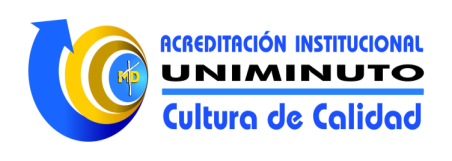 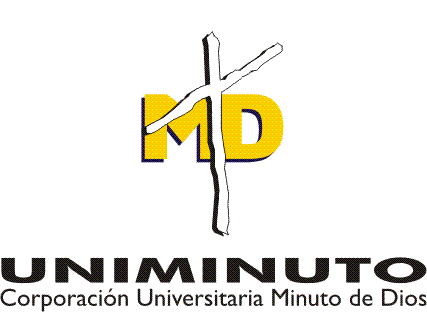 Sede Bogotá  Sur GUIA DE TRABAJOTECNOLOGÌA EN REDES E INFORMÁTICAASIGNATURA: REDES LOCALES Guía N.1                      F. Elaboración   9/008/2012                  DOCENTE: CAMILO PEÑATEMA: ASPECTOS FUNDAMENTALES DE LAS REDES DE INFORMACIÓNExplica con tus palabras lo que son los fenómenos de sincronización, modulación y múltiplexación aplicado a los fenómenos de transmisión de datos.Que es un medio no guiado y que tipos de estos hay, cuales son las principales ventajas y desventajas que estos medios tienen con respecto a los medios guiados, nombra almenos tres de cada una.Qué relación tiene el proceso de transmisión de datos a través del uso de las microondas con el proceso de transmisión de datos satelitalmente, justifique su respuesta.Que es la interfaz RS-232 y para qué sirve cada una de las agujas de sus conectores.Que es una trama, como se puede definir este término.